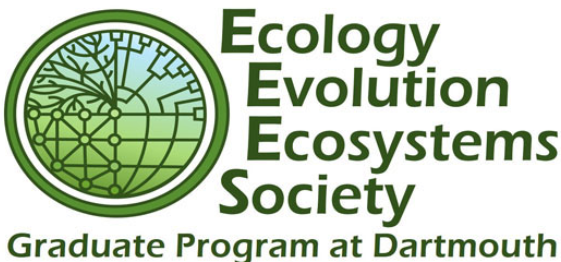 EEES Ph.D. Defense EvaluationStudent: Title of Dissertation: Chair of Thesis Committee: Other members of Thesis Committee: Date of public defense: Date of closed defense with Thesis Committee: Outcome of Thesis Defense (options = approved, approved with minor revision, requiring major revisions, fail): ____ Check here to indicate that the decision was made in a conversation that simultaneously included the full committee.If revisions are required, state the requirements and a deadline for completing the requirements. Completion of requirements, and committee approval of thesis defense, will become official when EEES receives the dissertation title page with signatures from all committee members. Feel free to use an attachment to describe requirements and timeline.Other comments from the committee:Signatures (from committee members and student):Some relevant links from EEES Guidelines:http://sites.dartmouth.edu/EEES/eees-guidelines#dissertationhttp://sites.dartmouth.edu/EEES/eees-guidelines#thesis%20comm